ИНФОРМАЦИОННОЕ ПИСЬМОЛаборатория «Комплексных исследований природы и истории Якутии» АНО ДПО «Якутский институт современного образования и инноваций» совместно с ФГБУН Институтом биологических проблем криолитозоны СО РАН, ФГБУН ИГИиПМНС СО РАН, АН РС (Я), СВФУ им. М.К. Аммосова, ГБУ РС (Я) «Якутский государственный объединенный музей истории и культуры народов Севера им. Ем. Ярославского» и других проводит семинар-практикум с 12 по 13 марта 2019 года на 36 часов по теме «Составление программ и методы организации научно-исследовательской экспедиции школьников» для учителей любых предметов республики, дляпедагогов дополнительного образования республики, занимающихся научно-исследовательской работой школьников.В программе формы и методы организации научно-исследовательской экспедиции школьников в полевых условиях по направлениям:- экологические науки (лесоведение; ихтиология; гидробиология)- краеведческие науки (краеведение; этнография; археология; история палеонтология).Для слушателей предусмотрен значительный объем информационных и методических практико-ориентированных материалов.По результатам прохождения семинара-практикума слушатели получают сертификаты.Прием заявок:на семинар-практикум до 9марта 2019г.Заявки принимаются по направлениям:- Экология- КраеведениеЗаявки на семинар-практикумотправляете на e-mail:Sargulana_@mail.ru. Форма заявки в приложении 1,2. Координатор –CедалищеваСаргылана Николаевна, телефон: 89148255704.Организационный взнос составляет 1500 рублей.Место проведение по экологию: г. Якутск, актовый зал ИБПК СО РАН РС (Я)Место проведение по краеведению: будет известноПриложение 1Форма заявкина участие семинара-практикума по теме Составление программ и методы организации научно-исследовательской экспедиции школьников»ЭКОЛОГИЯПриложение 2Форма заявкина участие семинара-практикума по теме Составление программ и методы организации научно-исследовательской экспедиции школьников»КРАЕВЕДЕНИЕ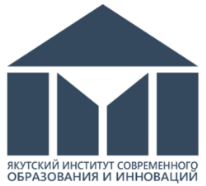 Автономная некоммерческая организация дополнительного профессионального образованияЯкутский институт современного образования и инноваций677000, Республика Саха (Якутия),г. Якутск, ул. Кирова, д.20 __________________№____________На №___________________________Руководителям управлений образования муниципальных районов и городских округов Республики Саха (Якутия)Руководителям образовательных организаций муниципальных районов и городских округов Республики Саха (Якутия)№Ф.И.О.ДолжностьОбразовательная организацияРайонКонтактные данные№Ф.И.О.ДолжностьОбразовательная организацияРайонКонтактные данные